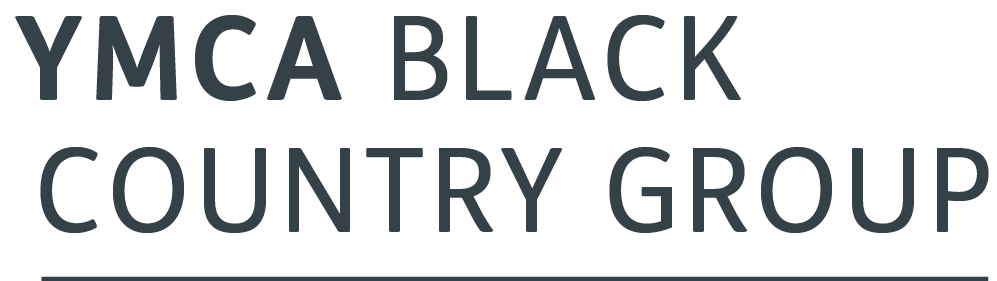 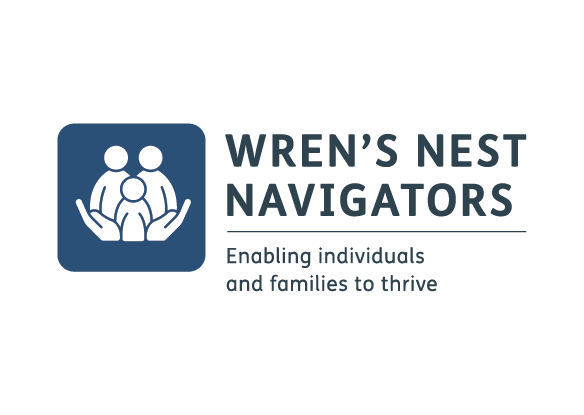 Wren’s Nest Navigator Project – Self Referral FormEmergency Contact Details/Named Contact for children 16 years and under:Interests and supportPlease tick the following options that you are interested in:Reason for referral to Wren’s Nest Navigators:  Please sign here to give your consent to be contacted to discuss this referral and your engagement with the project:If this referral is on behalf of a child or young person (16 years and under) please sign here to give your consent for this referral and to be contacted by the project team:Please return the completed form to: dudleywrensnest@ymcabc.org.uk We look forward to meeting you soon!Follow us for further updates and changes to the timetable: 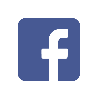 @dudleywrensnest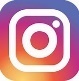 @dudleywrensFirst Name:Surname:Date of Birth:Contact number:Address including postcode: Email Address:School/CollegeGender:Ethnicity:Does the child/young person or main family contact have additional needs that we need to be aware of? Does the child/young person or main family contact have additional needs that we need to be aware of? Date of referral:First Name:Surname:Date of Birth:Contact Number:Relationship to referral:Email Address:Address including postcode: Name Signature:Name Signature: